Petroleum Accountants Society of 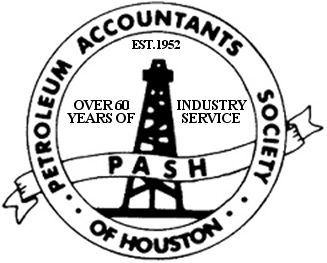 Joint Interest Committee Charter Statement:To acquire, analyze, review, disseminate information and represent PASH in the coordination of all projects or studies pertaining to the accounting for joint operations in the oil and gas industry.Reports To:The committee will be accountable to the PASH Board of Directors, primarily through a designated Board Liaison, and subject to the PASH Bylaws.Key Result Areas:	-	Participate in the development of model form accounting procedures to be part of agreements used in the oil and gas industry.	-	Participate in the development of COPAS publications including, interpretations, guidelines, and training materials, in areas involving accounting for joint operations.	-	Collaborate with, and support the objectives and goals of, other PASH standing committees on issues of mutual interest.  This includes soliciting input from the other committees on projects which impact their areas of responsibilities.Subcommittees:Subcommittees may be established by the Joint Interest Committee, as deemed appropriate.Membership:Membership is composed of a chairperson, appointed pursuant to PASH Bylaws, a vice-chair, and all other PASH members who participate in achieving the goals of this committee.  Non-members and guests of PASH are welcome at any time and participation is encouraged; however, non-members will not be permitted to make or second any motions, or be permitted to vote.Organization and Duties:The Chair shall appoint, and the Committee shall approve or disapprove a Vice-Chair, and Secretary, as deemed necessary to assist in the duties of the Committee.  The Vice-Chair will serve in the capacity of the Chair if the Chair is unavailable or unable to perform duties.  Other members may be appointed by the Chair, with approval of the Committee, as representatives or liaisons, or to help with special projects as deemed necessary by the Committee.If there is more than one Chairperson, they will be considered Co-Chairs and will share the responsibility equally and may appoint one or more Vice-Chairs to assist with any subcommittee needs.  Other members may be appointed to the Committee by the Chair with the approval of the Committee, as liaisons, or to help with special projects as deemed necessary by the Committee.To provide continuity of leadership, it is expected, but not required that the Secretary will succeed to Vice-Chair and the Vice-Chair to Chair, pending any approvals required by the PASH Bylaws and approval by the Committee.  Officers will generally serve two years.Meetings & Notices:Held during the PASH year, generally September through May, and other times as required. Three types of meetings may be held:Regular meetings will generally be held September through November and January through April.  Special called meeting will be scheduled as needed to accomplish the key result areasSocial/networking eventsNotice of meetings will be communicated to the committee members prior to the meeting date.  Voting:Voting shall be conducted in accordance with the STANDING COMMITTEE VOTING PROCEDURES RESOLUTION approved by the Board of Directors of the Society.Each company, retired individual or sole proprietor represented by a Member in Good Standing as defined in the PASH Bylaws shall be entitled to one vote.  No proxy voting shall be allowed.Committee Projects:Committee projects may be developed within the Committee, initiated by other PASH or COPAS Committees, or suggested by the PASH Board of Directors.Continuing Professional Education:Continuing professional education credits will be offered in accordance with COPAS defined parameters and required documents will be submitted to the COPAS office in a timely manner.  